Ai Dirigenti scolasticiLORO SEDIOggetto: Seminario per Dirigenti scolastici Egregio Dirigente, il nostro sindacato organizza un seminario tenuto dal Dott.  Giovanni De Rosa, coordinatore nazionale Snals-Confsal dei Dirigenti scolastici. L’incontro, che si terrà nel rispetto delle norme anti COVID-19, si terrà presso I.S. Abba-Ballini di BresciaIl giorno 20 ottobre 2021dalle ore 10,00 alle ore 16,00e tratterà i seguenti temi:Adempimenti amministrativi delle ScuoleRapporti con altri EntiDalla predisposizione dei contratti alla gestione giuridica delle assenzeGestione PasswebSicurezza e CovidAvvio dell’anno scolasticoConfronto sulle principali problematiche Dalle ore 13 alle ore 14 è prevista una pausa.Vi segnaliamo alcune regole da seguire per l’accesso all’edificio scolastico:- la capienza massima dell'aula magna è di n. 80 persone;- i partecipanti dovranno essere muniti di green pass che verrà controllato all'ingresso dell'istituto da un incaricato;- i partecipanti dovranno compilare e consegnare all'ingresso dell'istituto l'autodichiarazione per l'accesso alla sede dell'ITCS Abba-Ballini, che si allega.Al fine di poter garantire il rispetto della capienza massima, è gradita una mail di partecipazione al seminario indirizzata a info@snalsbrescia.itLa partecipazione al seminario è gratuita.Cordiali saluti.	Brescia, 04/10/2021				Il Segretario Provinciale 		 		            	       (Mario Soldato)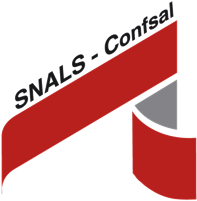 SEGRETERIA PROVINCIALE DI BRESCIAVia Monte Ortigara, 22 – 25128 BRESCIATel 030303096 - Fax 0303387740lombardia.bs@snals.it – www.snalsbrescia.it